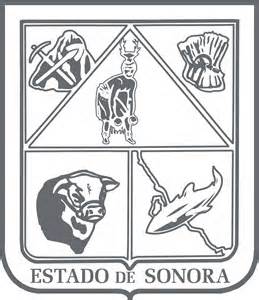                  GOBIERNO DEL ESTADO DE SONORA     	05-DDO-P02-F01/REV.00            DESCRIPCION DE PUESTOOBJETIVO	RESPONSABILIDADES	RELACIONESMEDIDORES DE EFICIENCIA
DATOS GENERALES DEL PERFILGrado de estudios	Grado de estudios requerido y deseable.	Requerido:  	Deseable:¿El puesto requiere alguna especialización académica?	Carrera:		Área:	Económico, Relaciones Publicas, Política¿El puesto requiere experiencia laboral?La experiencia laboral requerida.• 1 año en Gestión Política y Relaciones Públicas.
• 2 años en Área Administrativa. ¿La ejecución del puesto requiere del conocimiento del inglés o algún otro idioma?Grado de dominio del idioma inglés¿La ejecución del puesto requiere del conocimiento de manejo de computadora?Nivel de conocimientos de computación.¿Qué nivel de habilidad de trato con personas requiere el puesto?Habilidad de trato con personas.¿Cuál es el nivel de la responsabilidad gerencial necesaria?Nivel de responsabilidad gerencial¿Cuál es el resultado esencial del puesto?El resultado esencial del puesto y el resultado secundario más importante.En primer lugar: 
En segundo lugar:  En relación al servicio a la comunidad y a los objetivos sociales y políticos del Gobierno del Estado, su puesto:Orientación del puesto.Manejo de personal requeridoNúmero de personas a cargo del titular del puestoRecursos financieros a su cargo(M = 000; MM = 000,000 de pesos anuales)¿Si maneja recursos financieros, su responsabilidad sobre ellos es?Tipo de responsabilidad sobre los recursos financieros que maneja.Tipo de Análisis PredominanteMarco de actuación y supervisión recibida	DATOS DE APROBACIÓNInformación provista por:                                                           Información aprobada por: 	DATOS GENERALES	DATOS GENERALES	DATOS GENERALES	DATOS GENERALESTítulo actual del puesto funcional:Coordinador de Sonora en el Sur de ArizonaDependencia/Entidad:Secretaria de Economia     Área de adscripción:Secretaria de Economia, Oficina del Ejecutivo del EstadoReporta a:Representante del Gobierno de Sonora en ArizonaPuestos que le reportan:Ninguno1.–Atención a organismos empresariales, fundaciones, asociaciones y autoridades locales en el sur de Arizona.2.-Coordinar compromisos y/o peticiones en la representación de Sonora en el sur de Arizona.3.-Coordinación de agenda con organismos internacionales en el sur de Arizona.4.-Representación al titular de Sonora en Arizona en eventos y reuniones. 5.-Seguimiento de instrucciones del representante de Sonora en Arizona.Internas:a) –  Dependencias, coordinar compromisos o peticiones.b) –  Director General de la Oficina de Enlace y Cooperación Internacional y Representantes, para trámite de información.Externas:a) –Organizaciones empresariales, fundaciones, etc., para coordinar compromisos. 1.–No. de asuntos turnados/no. Asuntos atendidos.Sexo:Estado Civil:Edad:Entre 25 a 60 años. Nombre : Nombre :    Cargo :Coordinador de Sonora en el Sur de Arizona    Cargo :Representante del Gobierno de Sonora en Arizona